Weekly At-Home Learning PlanLocust Lane Elementary First Grade 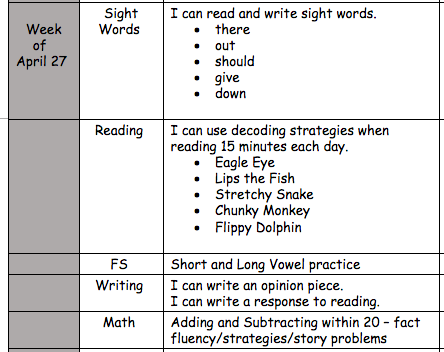 